Publicado en  el 25/11/2016 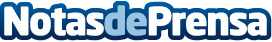 Google Pixel XL: un nuevo punto de partidaLa familia Nexus ha pasado a mejor vida. Los teléfonos de Google ahora se conciben en el seno de la familia Pixel, donde conviven todos sus productos de hardware. Los Pixel y Pixel XL son los primeros smartphones en dar este pasoDatos de contacto:Nota de prensa publicada en: https://www.notasdeprensa.es/google-pixel-xl-un-nuevo-punto-de-partida Categorias: Hardware E-Commerce Software Dispositivos móviles http://www.notasdeprensa.es